Best Practices Task Group Agenda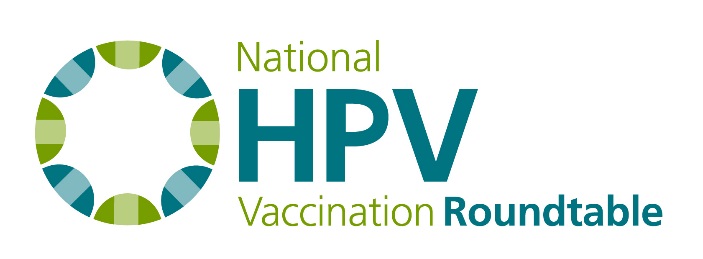 April 2017Chair: Paul ReiterStaff Liaison: Jennifer SienkoAgendaWelcome and Roll CallHPV Vaccination Roundtable Updates HPV Roundtable National Meeting dates: Feb. 27 – 28, 2018, in Atlanta“You’ve Got the Power to Prevent Cancer” summer communications campaignHPV Roundtable Member Facebook pageState Coalitions & Roundtables meeting in Iowa, May 16 – 17, 2017New HPV Roundtable website RFPUpdate on status of Best Practices paperNext task group project: Scientific presentations at the National MeetingSchedule next call